1.Планируемые результаты  освоения учебного курса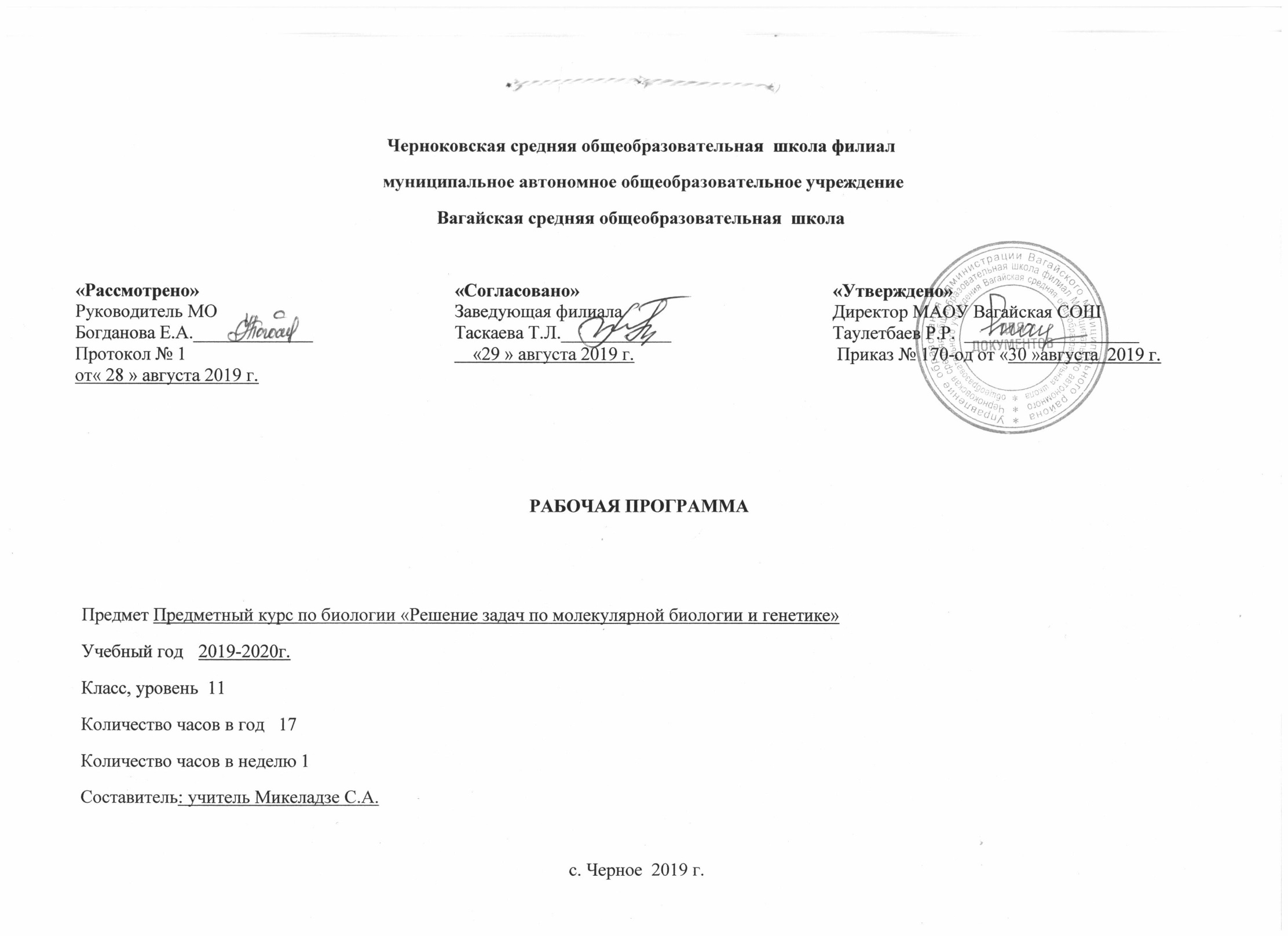                    Личностные УУД обеспечивают ценностно-смысловую ориентацию учащихся (умение соотносить поступки и события с принятыми этическими принципами, знание моральных норм и умение выделить нравственный аспект поведения), а также ориентацию в социальных ролях и межличностных отношениях. Применительно к учебной деятельности следует выделить три вида действий:самоопределение - личностное, профессиональное, жизненное самоопределение;смыслообразование - установление учащимися связи между целью учебной деятельности и ее мотивом, другими словами, между результатом учения и тем, что побуждает деятельность, ради чего она осуществляется. Учащийся должен задаваться вопросом о том, «какое значение, смысл имеет для меня учение», и уметь находить ответ на него;нравственно-этическая ориентация - действие нравственно – этического оценивания усваиваемого содержания, обеспечивающее личностный        моральный выбор на основе социальных и личностных ценностей.Регулятивные УУД обеспечивают организацию учащимся своей учебной деятельности. К ним относятся следующие:целеполагание - как постановка учебной задачи на основе соотнесения того, что уже известно и усвоено учащимся, и того, что еще неизвестно;планирование - определение последовательности промежуточных целей с учетом конечного результата; составление плана и последовательности действий;прогнозирование – предвосхищение результата и уровня усвоения; его временных характеристик;контроль в форме сличения способа действия и его результата с заданным эталоном с целью обнаружения отклонений от него;коррекция – внесение необходимых дополнений и корректив в план и способ действия в случае расхождения ожидаемого результата     действия и его реального продукта;оценка – выделение и осознание учащимся того, что уже усвоено и что еще подлежит усвоению, оценивание качества и уровня усвоения;саморегуляция как способность к мобилизации сил и энергии; способность к волевому усилию – выбору в ситуации мотивационного      конфликта и к преодолению препятствий.Познавательные УУД включают общеучебные, логические действия, а также действия постановки и решения проблем.     Общеучебные универсальные действия:самостоятельное выделение и формулирование познавательной цели;поиск и выделение необходимой информации; применение методов информационного поиска, в том числе с помощью компьютерных средств;структурирование знаний;осознанное и произвольное построение речевого высказывания в устной и письменной форме;выбор наиболее эффективных способов решения задач в зависимости от конкретных условий;рефлексия способов и условий действия, контроль и оценка процесса и результатов деятельности;смысловое чтение; понимание и адекватная оценка языка средств массовой информации;постановка и формулирование проблемы, самостоятельное создание алгоритмов деятельности при решении проблем творческого и поискового                 характера.    Особую группу общеучебных универсальных действий составляют знаково-символические действия:моделирование;преобразование модели с целью выявления общих законов, определяющих данную предметную область.   Логические универсальные действия:анализ;синтез;сравнение, классификация объектов по выделенным признакам;подведение под понятие, выведение следствий;установление причинно-следственных связей;построение логической цепи рассуждений;доказательство;выдвижение гипотез и их обоснование.     Постановка и решение проблемы:формулирование проблемы;самостоятельное создание способов решения проблем творческого и поискового характера.Коммуникативные УУД обеспечивают социальную компетентность и учет позиции других людей, партнера по общению или деятельности, умение слушать и вступать в диалог; участвовать в коллективном обсуждении проблем; интегрироваться в группу сверстников и строить продуктивное взаимодействие и сотрудничество со сверстниками и взрослыми. Видами коммуникативных действий являются:планирование учебного сотрудничества с учителем и сверстниками – определение целей, функций участников, способов взаимодействия;постановка вопросов – инициативное сотрудничество в поиске и сборе информации;разрешение конфликтов – выявление, идентификация проблемы, поиск и оценка альтернативных способов разрешение конфликта, принятие      решения и его реализация;управление поведением партнера – контроль, коррекция, оценка действий партнера;умение с достаточной полнотой и точностью выражать свои мысли в соответствии с задачами и условиями коммуникации, владение    монологической и диалогической формами речи в соответствии с грамматическими и синтаксическими нормами родного языка.2.Содержание учебного курсаКурс предназначен для общеобразовательной подготовки школьников, которые в дальнейшем отдадут предпочтение экзамену побиологии, имеет образовательно-воспитательный характер и носит практико-ориентированный характер. Курс позволяет решить многие теоретические и прикладные задачи (прогнозирование проявления наследственных заболеваний, групп крови человека, вероятность рождения ребенка с изучаемым или альтернативным ему признаком и др).Введение (1 ч). Цели и задачи курса. Актуализация ранее полученных знаний по разделу биологии «Молекулярная биология. Основы генетики».Тема 1. Основы молекулярной биологии. (2 ч)  Белки: белки-полимеры, структура белковой молекулы, функции белков в клетке.Нуклеиновые кислоты. Строение, функции и сравнительная характеристика ДНК и РНК. Биосинтез белка. Генетический код ДНК, транскрипция, трансляция – динамика биосинтеза белка. Практическое занятие  № 1 «Решение задач по теме: нуклеиновые кислоты».Практическая работа  № 2 «Решение задач по теме: биосинтез белка».Тема 2. Общие сведения о молекулярных и клеточных механизмах наследования генов и формирования признаков (2 ч). Генетическая терминология и символика. Самовоспроизведение — всеобщее свойство живого. Половое размножение. Практическое занятие    № 3 «Решение задач по теме: Половое размножение.». Тема 3. Законы Менделя и их цитологические основы (4 ч). История развития генетики. Закономерности наследования признаков, выявленные Г. Менделем. Моногибридное скрещивание. Анализирующее скрещивание. Дигибридное и полигибридное скрещивание. Практическое занятие  № 4 «Решение генетических задач на моногибридное скрещивание».Практическое занятие  № 5 «Решение генетических задач на дигибридное скрещивание».Практическое занятие  № 6 «Решение генетических задач на неполное доминирование».Практическое занятие  № 7 «Решение генетических задач на анализирующее скрещивание».Тема 4. Взаимодействие аллельных и неаллельных генов. Множественный аллелизм. (2 ч). Генотип как целостная система. Взаимодействие аллельных (доминирование, неполное доминирование, кодоминирование) и неаллельных     (комплементарность,эпистаз и полимерия) генов в определении признаков. Практическое занятие    № 8 «Решение генетических задач на взаимодействие аллельных и неаллельных генов». Практическое занятие    № 9 «Определение групп крови человека – пример кодоминирования аллельных генов». Тема 5. Сцепленное наследование признаков и кроссинговер (2 ч). Хромосомная теория наследственности. Группы сцепления генов. Генетические карты хромосом. Цитологические  основы сцепленного    наследования генов, кроссинговера.Практическое занятие № 10 «Решение генетических задач на сцепленное наследование признаков»Тема 6. Наследование признаков, сцепленных с полом.  (2 ч). Генетическое определение пола. Наследование признаков,  сцепленных с полом. Практическое занятие    № 11 «Решение генетических задач на сцепленное с полом наследование».Итоговое занятие (2 ч). Итоговое тестирование по курсу.3.Тематическое планирование с указанием количества часов, отводимых на освоение каждой темы.№Тема Количество часов1Актуализация ранее полученных знаний по разделу биологии «Молекулярная биология. Основы генетики».12Белки, нуклеиновые кислоты.  Практическое занятие  № 1: «Решение задач по теме: нуклеиновые кислоты».13Биосинтез белка. Практическое занятие  № 2: «Решение задач по теме: биосинтез белка».14Генетические символы и термины15Половое размножение организмов. Практическое занятие  № 3: «Решение задач по теме: Половое размножение.».16История развития генетики. Моногибридное скрещивание. Практическое занятие  № 4: «Решение генетических задач на моногибридное скрещивание».17Дигибридное скрещивание. Практическое занятие  № 5: «Решение генетических задач на ди - и полигибридное скрещивание»..18Неполное доминирование. Практическое занятие  № 6: «Решение генетических задач на неполное доминирование».19Анализирующее скрещивание. Практическое занятие  № 7: «Решение генетических задач на анализирующее скрещивание».110Генотип как целостная система. Взаимодействие аллельных и неаллельных генов. Практическое занятие  № 8: «Решение генетических задач на взаимодействие аллельных и неаллельных генов».111Наследование групп крови человека (кодоминирование). Практическое занятие  № 9: «Определение групп крови человека – пример кодоминирования аллельных генов».112Хромосомная теория наследственности. Генетические карты хромосом.113Сцепленное наследование признаков и кроссинговер. Практическое занятие № 10: «Решение генетических задач на сцепленное наследование признаков».114Генетическое определение пола.115Наследование признаков, сцепленных с полом. Практическое занятие  № 11: «Решение генетических задач на сцепленное с полом наследование116-17Итоговое тестирование2